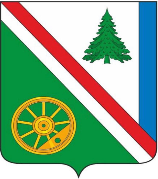 10.03.2022г. № 76РОССИЙСКАЯ ФЕДЕРАЦИЯИРКУТСКАЯ ОБЛАСТЬБРАТСКИЙ РАЙОНВИХОРЕВСКОЕ МУНИЦИПАЛЬНОЕ ОБРАЗОВАНИЕАДМИНИСТРАЦИЯПОСТАНОВЛЕНИЕОБ УТВЕРЖДЕНИИ ПОРЯДКА ПРОВЕДЕНИЯ РЕЙТИНГОВОГО ГОЛОСОВАНИЯ ПО ВЫБОРУ ОБЩЕСТВЕННЫХ ТЕРРИТОРИЙ ВИХОРЕВСКОГО МУНИЦИПАЛЬНОГО ОБРАЗОВАНИЯ, ПОДЛЕЖАЩИХ БЛАГОУСТРОЙСТВУ В ПЕРВООЧЕРЕДНОМ ПОРЯДКЕРуководствуясь Федеральным законом от 06.10.2003г. № 131-ФЗ «Об общих принципах организации местного самоуправления в Российской Федерации», п.6 ч. 3.3.3 ст. 3.3 Приказа Минстроя России от 06.04.2017г. № 691/пр, Постановлением Правительства Иркутской области от 01.02.2019г. № 65-пп, Уставом Вихоревского муниципального образования, с целью участия населения Вихоревского муниципального образования в осуществлении местного самоуправления, администрация городского поселенияПОСТАНОВЛЯЕТ:1.  Утвердить Порядок проведения рейтингового голосования по выбору общественных территорий, подлежащих благоустройству в первоочередном порядке прилагаемый к настоящему постановлению.2. Постановление администрации Вихоревского городского поселения от 25.02.2021г. № 37 «Об утверждении порядка проведения рейтингового голосования по выбору общественных территорий Вихоревского муниципального образования, подлежащих благоустройству в первоочередном порядке» признать утратившим силу.	2. Настоящее постановление вступает в силу со дня его подписания и подлежит опубликованию в информационном бюллетени Вихоревского муниципального образования и размещению на официальном сайте администрации Вихоревского городского поселения. 3. Контроль за исполнением настоящего постановления возложить на первого заместителя главы Вихоревского муниципального образования      Юрочкина А.А.  Глава администрации Вихоревского городского поселения                                                     Н.Ю. ДружининПриложение к постановлению администрации Вихоревского городского поселенияПОРЯДОК ПРОВЕДЕНИЯ РЕЙТИНГОВОГО ГОЛОСОВАНИЯ ПО ВЫБОРУ ОБЩЕСТВЕННЫХ ТЕРРИТОРИЙ, ПОДЛЕЖАЩИХ БЛАГОУСТРОЙСТВУ В ПЕРВООЧЕРЕДНОМ ПОРЯДКЕГЛАВА 1. ОБЩИЕ ПОЛОЖЕНИЯ1. Настоящий Порядок регулирует вопросы проведения рейтингового голосования по выбору общественных территорий, подлежащих благоустройству в первоочередном порядке с применением целевой модели по вовлечению граждан, принимающих участие в решении вопросов развития городской среды на территории Вихоревского муниципального образования Иркутской области (далее соответственно – голосование, общественная территория, муниципальное образование).	2. Голосование проводится в форме удаленного (дистанционного) голосования с использованием специального сервиса в информационно-телекоммуникационной сети «Интернет».3. Решение о назначении голосования принимается главой Вихоревского городского поселения и оформляется постановлением администрации Вихоревского городского поселения на основании решения рабочей группы, которая образована на территории Вихоревского городского поселения в составе, утвержденном распоряжением администрации Вихоревского городского поселения.4. Постановление о назначении голосования включает в себя:1) период проведения голосования (дата начала и дата окончания голосования), способ (способы) регистрации для участия в голосовании из числа указанных в пункте 9 настоящего Порядка;2) место проведения голосования (адрес специального сервиса в информационно-телекоммуникационной сети «Интернет»);3) перечень общественных территорий, представленных на голосование;4) порядок определения победителя по итогам голосования.  5. Решение о назначении голосования подлежит опубликованию в порядке, установленном для официального опубликования муниципальных правовых актов, и размещению на официальном сайте администрации Вихоревского городского поселения в информационно-телекоммуникационной сети «Интернет» не менее чем за пять дней до начала периода его проведения.6. Проведение голосования организует и обеспечивает общественная комиссия, утвержденная постановлением администрации Вихоревского городского поселения, которая:1) определяет перечень общественных территорий, предлагаемых для голосования;2) ведет разъяснительную и информационную работу по вопросам голосования;3) осуществляет контроль за работой специального сервиса в информационно-телекоммуникационной сети «Интернет»;4) проводит подсчет голосов, определяет результаты голосования; 5) обеспечивает хранение документации, связанной с проведением голосования;6) осуществляет контроль за соблюдением порядка проведения голосования;7) рассматривает жалобы (обращения) граждан по вопросам, связанным с проведением голосования.7. Правом участия в голосовании обладают граждане Российской Федерации, достигшие 14-летнего возраста и имеющие место жительства на территории Вихоревского муниципального образования, (далее – участник голосования). Каждый участник голосования голосует лично. Каждый участник голосования имеет один голос. Голосование за других участников голосования не допускается.8. Граждане и организации вправе проводить агитацию в поддержку отбора конкретной общественной территории. Агитационный период начинается со дня опубликования в соответствии с пунктом 5 настоящего Порядка муниципального правового акта о назначении голосования.ГЛАВА 2. ГОЛОСОВАНИЕ9. Регистрация участника голосования осуществляется следующим(ми) способом(ами), определенным(ми) в муниципальном правовом акте о назначении голосования, предусмотренном пунктом 4 настоящее Порядка:1) через учетную запись в Единой системе идентификации и аутентификации (ЕСИА);2) по номеру телефона. 10. Для обеспечения проведения голосования администрация Вихоревского городского поселения размещает на специальном сервисе в информационно-телекоммуникационной сети «Интернет» перечень общественных территорий. 11. Участникам голосования предоставляется доступ к перечню общественных территорий с возможностью выбрать не более одной общественной территории.12. Результаты голосования направляются в общественную комиссию.ГЛАВА 3. ПОДВЕДЕНИЕ ИТОГОВ ГОЛОСОВАНИЯ13. Подведение итогов голосования по Вихоревскому муниципальному образованию производится общественной комиссией на основании результатов голосования.Подведение итогов голосования общественная комиссия производит в течение одного дня со дня голосования.14. Сведения об итогах голосования подлежат официальному опубликованию в порядке, установленном для официального опубликования муниципальных правовых актов, и размещаются на официальном сайте администрации Вихоревского городского поселения в информационно-телекоммуникационной сети «Интернет».15. Документация, связанная с проведением голосования, в течение одного года хранится в отделе жилищно-коммунального хозяйства, архитектуры и строительства администрации Вихоревского городского поселения, а затем уничтожается.16. Заинтересованные лица вправе подать в общественную комиссию жалобы (обращения) по вопросам, связанным с проведением голосования. Общественная комиссия регистрирует поступившие жалобы (обращения) и рассматривает их на своих заседаниях в течение 10 рабочих дней с момента поступления в период подготовки к проведению голосования, а в период проведения голосования – непосредственно в день обращения. В случае, если жалоба поступила после проведения голосования, она подлежит рассмотрению в течение 10 рабочих дней с момента поступления. По итогам рассмотрения жалобы (обращения) заинтересованному лицу направляется ответ в письменной форме за подписью председателя общественной комиссии.от10.03.2022г.№76